JURNAL TESISKONTESTASI DUA PENDUKUNG CALON PRESIDEN DI MEDIA SOSIAL INSTAGRAM  MELALUI HASHTAG MENJELANG PILPRES 2019( Studi Deskriptif pada #2019GantiPresiden dan #Jokowi2Periode )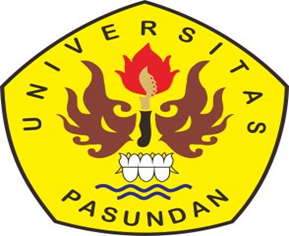 Oleh : DANI SEPTIAN HADITAMANPM: 178080004Diajukan untuk Memenuhi Salah Satu Syarat Dalam Menempuh Ujian Magister Program strata duaPada Jurusan Ilmu KomunikasiMAGISTER ILMU KOMUNIKASIUNIVERSITAS PASUNDAN BANDUNG 2019JURNALAbstrakPenelitian  ini bertujuan untuk membahas tagar yang sedang  ramai diperbincangkan  di media social Instagram gerakan #2019GantiPresiden dan #Jokowi2periode. Media sosial telah banyak digunakan untuk membranding citra politik seseorang atau partai politik tertentu. Sebaliknya, media sosial ternyata juga digunakan sebagai media pertarungan simbolik untuk mendekonstuksi atau pun mendegradasi citra politik seseorang atau lembaga politik. Ujaran kebencian yang menyebar dalam aktivitas di media sosial muncul karena eforia kebebasan menyampaikan pendapat dalam suatu negara yang demokratis. Ujaran kebencian tersebut efektif digunakan sebagai kampanye negatif pada saat pemilihan umum. Metode yang digunakan adalah kualitatif dengan pengambilan data melalui wawancara mendalam terhadap netizen sebagai opinion maker di media sosial, studi dokumen dan studi literatur yang relevan dengan penelitian. Penelitian ini menemukan bahwa perang siber di media sosial telah membentuk dua polarisasi netizen. Kedua kelompok tersebut aktif memproduksi wacana, opini, informasi, isu dan rumors melalui media sosial. Kata kunci: Ujaran Kebencian, media sosial Instagram, netizen, #2019GantiPresdien dan     #Jokowi2periodeDaftar Pustaka  Ardianto, E. (2011). Handbook of public relations. Bandung: Simbiosa    Rekatama Media. Asmaun, Prasetyo. 2012. Desain Pembelajaran Berbasis Pendidikan Karakter, Ar-Ruzz Media. Yogyakarta       Bassette, J. 1980. Deliberative Democracy: The Majority Principle in Republican.  Cangara, Hafied, Komunikasi Politik, Konsep, teori,dan Strategi, Jakarta: Rajawali Pers, 2009.Creswell, John W. 2013. Research Design Pendekatan Kualitatif, Kuantitatif dan Mixed. Yogyakarta: Pustaka Pelajar.Dahlan, M. Alwi. 1989. Perkembangan Komunikasi Politik Sebagai Bidang Kajian. Universitas Indonesia : Jurnal Ilmu Politik.Dedy N. Hidayat. 2003. Paradigma dan Metodologi Penelitian Sosial Empirik Klasik, Jakarta : Departemen Ilmu Komunikasi FISIP Universitas Indonesia.Denzin, Norman K. & Yvanna S. Lincoln. 1994. Intoduction: Entering the Field Qualitative Research dalam Handbook of Qualitatif Research diedit oleh Norman K. Denzin dan Y.S. Lincoln. London: Sage PublicationEffendy, Onong Uchjana. 2003. Ilmu dan Teori dan Filsafat Komunikasi.Bandung: Cipta Aditya Bakti,Effendy, Onong Uchjana. 2009. Ilmu komunikasi: Teori & Praktek. Bandung : PT Remaja Rosdayakarya.F.L,Whitney.1960.The Elements of Resert.Asian Eds. Osaka: Overseas Book Co.   Foss, Littlejohn, 2009, Teori Komunikasi, Jakarta: salemba humanika      Johnson, Elain.B. 2006. Contextual Teaching and Learniing. Bandung: Mizam Learning Center.Goode, Luke. 2005. Jurgen Habermas: Democracy and the Public Sphere (Modern European Thinkers). Northampton: Pluto Press.Guba, Egon G., and Yvonna S. Lincoln. (1994). “Competing Paradigms in Qualitative Research,” dalam Norman K. Denzim and Yvonna S. Lincoln (eds). Handbook of Qualitative Research. California: Sage Publications.Gutmann, Amy dan Dennis Thompson. 2004. Why Deliberative Democracy? United Kingdom: Princeton University Press.Habermas, J. 1989. The Structural Transformation of The Public Sphere. Germans : MIT Press.Habermas, jurgen, Moral Consciousness and Communicative Action, diterjemahkan oleh Christian Lenhardt and Shierry Weber Nicholsen, Polity press, Cambridge 20074 .Hidayat, Dedy N. 2003. Paradigma dan Metodologi Penelitian Sosial Empirik Klasik. Jakarta:Departemen Ilmu Komunikasi FISIP Universitas Indonesia.Kuhn, Thomas S. 2002. Peran paradigm Revolusi sains. Bandung: PT Remaja Rosdakarya.   Littlejohn, Stephen W. 1996. Theories of Human Communication. Fifth Edition. Belmont, California: Wasdsworth Publishing Company.   Lyden, John C. 1959. Film as Religion. New York: New York UniversityPress.Moh. Nazir. 1988. Metode Penelitian (Jakarta: Ghalia Indonesia)Moleong, J, Lexy. 2006. Metodologi Penelitian Kualitatif. Bandung: PT. Remaja Rosdakarya.Moeleong, Lexy J. 2007. Metodologi Penelitian Kualitatif. Bandung : PT.   Remaja Rosda KaryaMoleong, L.J. (2011). Metodologi Penelitian Kualitatif Edisi Revisi. Bandung: PT. Remaja Rosdakarya.Sugiyono. 2010. Metode Penelitian Kuantitatif, Kualitatif dan R&D. Bandung : Alfabetta.Sugiyono. 2005. Memahami Penelitian Kualitatif. Bandung: CV. Alfabeta.Tahir, Muh. 2011. Pengantar Metodologi Penelitian Pendidikan. Makassar: Universitas Muhammadiyah Makassar.Sumber lainAbraham, F. (2014). Pemanfaatan twitter sebagai media komunikasi massa. Jurnal Penelitian Pers dan Komunikasi Pembangunan, Vol. 18 No.Caplan, Julia. “Social Media and Politics: Twitter Use in the Second Congressional District of Virginia”. The Elon Journal of Undergraduate Research in Communications 4 2013): 5-14. (dalam Megasari N. Fatanti, 2014).Habermas, Jurgen. 1962. The Structural Transformation of the Public Sphere (trans. Thomas Burger, 1989). An Inquiry into Category of Bourgeois Society. MIT Press, Cambridge.Young, Iris Marios. 1996. Communication and The Other: Beyond Deliberative Democracy, dalam S. Benhabib (editor), Democracy and Difference: contesting The Boundaries of The Political. Princeton, NJ: Princeton University Press.Detik.com. 2018. Selamat Datang “Perang Hashtag”!. https://news.detik.com/kolom/d-3997657/selamat-datang-perang-hashtag. Diakses pada tanggal 05 April 2018.Firda Abraham, Pemanfaatan Media Online TerhadapInteraksi Sosial             Masyarakat Media Online Utilization As Community’s Social Interaction, Jurnal Penelitian Pers dan Komunikasi Pembangunan Vol. 18 No.2 Oktober 2014: 171-184, akses,25-09-2014. “Gerakan #2019GantiPresiden Melanggar? Ini Penjelasan Bawaslu”, https://    news.detik.com/berita/d-3961876/gerakan-2019gantipresiden-melanggar-ini-penjelasan-bawaslu, diakses 5 September 2018.    “Hashtag #DuoDediCumaJanji Sudah Jadi Trending Topic,” http://wow. tribunnews.com/2018/03/12/debat-cagub-jabar-belum-dimulai-hashtag-duodedicumajanji-sudah-jadi-trending-topic, diakses 5 September 2018.  Herman Lilo, Teori Komunikasi Politik,  http://hermanlilo.blogspot.com/2010/03/teorikomunikasi-politik_22.html diakses, 28-9- 2014.Spredfast. 2018. Penggunaan Hashtag #2019GantiPresiden menurut Situs Spredfast. https://www.spredfast.com/. Diakses pada tanggal 29 April 2018.